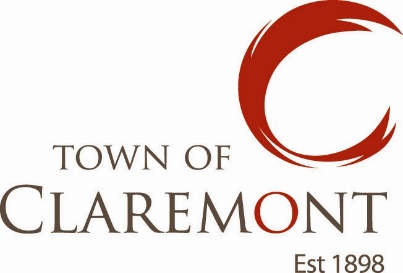 Claremont Museum66 Victoria AvenueClaremont WA 601092854300toc@claremont.wa.gov.auOBJECT / PHOTOGRAPH RECEIPT FORMThank you for offering the objects/photographs described below to our Museum. The Museum will consider receiving them into the Collection and we will contact you with our decision. Please provide as much information, including family lineage, about the object/s as possible as this will increase its importance.  If you are in doubt please write “unknown.”DONOR’S NAME:  ADDRESS:             PHONE NUMBER:  EMAIL:AGENT’S NAME:  ADDRESS:PHONE NUMBER:EMAIL:Description/name of each donated object/photograph (please list individually):  Please use reverse side if necessary.Who was the owner, including relationship to Donor? / Who took the photograph?When and where was it owned/used by this person? / When was the photo taken?What is its history prior to and since this ownership?Any other information? (Eg., who made the object, unusual uses, family lineage.)TRANSFER OF OWNERSHIPIn the event that these artefacts are accepted as a donation by the Museum, ownership will be vested in Claremont Museum.Upon signing this form I/we agree that I/we transfer all rights to the artefact/artefacts described above (including but not limited to copyright in the artefacts/s) to the Claremont Museum and in doing so confirm I/we are the unencumbered owners of the artefact/s.  I/we further authorise use of the artefact/s by the Claremont Museum for research, publication, broadcast or exhibition in any media without restriction including television, press, print and/or internet._______________________________________________________________________Signed by Donor								Date______________________________________________________________________________Received by Museum Representative                                       	            Date_____________________________________________________________Office use only:Viewed by Collection Committee:___________________________________________ 					      		(Curator Signature and Date)	To be accepted for:				   	The Collection	  PAS	          Reference Library           Adaptive Reuse To be returned to Donor:  Signature of donor upon return of artefact:_______________________